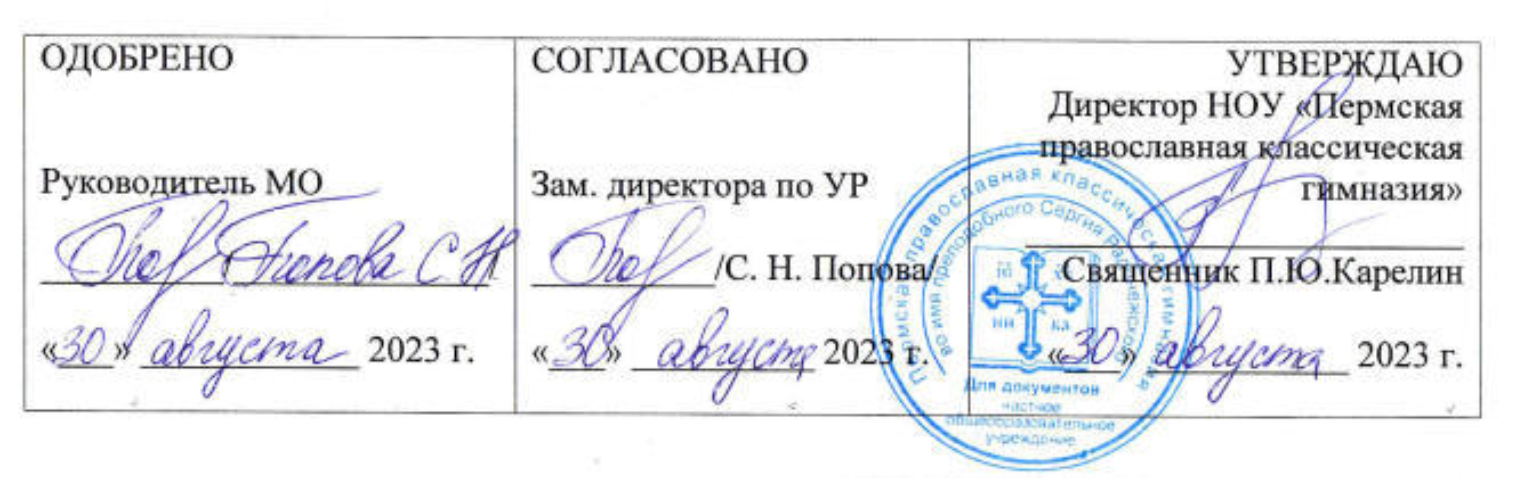 Рабочая программа на _2023-2024_ учебный годНазвание предмета: ТехнологияУчитель: Шабурова Светлана ГермановнаКласс: 5-7Количество часов в неделю: 2Общее количество часов в соответствии с программой: 68Основание для планирования: государственный образовательный стандарт, программа, учебный план Гимназии, Стандарт православного компонента начального общего, основного общего, среднего общего образованияПрограмма (название, авторы, год издания):_ Программа по  учебному предмету Технология 5-8 классы / А.Т. Тищенко.  В.Д.Симоненко.- М.: Вентана - Граф,  2013.Учебно-методический комплекс, ресурсы: Соответствует обязательному минимумуПОЯСНИТЕЛЬНАЯ ЗАПИСКА ХАРАКТЕРИСТИКА УЧЕБНОГО ПРЕДМЕТА «ТЕХНОЛОГИЯ» Учебный предмет «Технология» в современной школе интегрирует знания по разным предметам учебного плана и становится одним из базовых для формирования у обучающихся функциональной грамотности, технико-технологического, проектного, креативного и критического мышления на основе практико-ориентированного обучения и системно-деятельностного подхода в реализации содержания. Предмет обеспечивает обучающимся вхождение в мир технологий, в том числе: материальных, информационных, коммуникационных, когнитивных и социальных. В  рамках освоения предмета происходит приобретение базовых навыков работы с  современным технологичным оборудованием, освоение современных технологий, знакомство с миром профессий, самоопределение и ориентация обучающихся в сферах трудовой деятельности. Различные виды технологий, в том числе обозначенные в Национальной технологической инициативе, являются основой инновационного развития внутреннего рынка, устойчивого положения России на внешнем рынке. Учебный предмет «Технология» раскрывает содержание, адекватно отражающее смену жизненных реалий и формирование пространства профессиональной ориентации и самоопределения личности. Программа предмета «Технология» конкретизирует содержание, предметные, метапредметные и личностные результаты, которые должны обеспечить требование федерального государственного образовательного стандарта. Стратегическими документами, определяющими направление модернизации содержания и методов обучения, являются: 6 ФГОС ООО 2021 года (Приказ Минпросвещения России от 31.05.2021 № 287 «Об утверждении Федерального государственного образовательного стандарта основного общего образования»; зарегистрирован в Минюсте России 05.07.2021, № 64101) 22-0657-02-003-133_o4.indd 4 08.09.2022 12:08:55 ТЕХНОЛОГИЯ. 5—9 классы Концепция преподавания предметной области «Технология» в образовательных организациях Российской Федерации, реализующих основные общеобразовательные программы (утверждена коллегией Министерства просвещения Российской Федерации 24 декабря 2018 г.). Обновлённое содержание и активные и интерактивные методы обучения по предмету «Технология» должны обеспечить вхождение обучающихся в цифровую экономику, развивать системное представление об окружающем мире, воспитывать понимание ответственности за применение различных технологий — экологическое мышление, обеспечивать осознанный выбор дальнейшей траектории профессионального и личностного развития. ЦЕЛИ И ЗАДАЧИ ИЗУЧЕНИЯ УЧЕБНОГО ПРЕДМЕТА «ТЕХНОЛОГИЯ» В  ОСНОВНОМ ОБЩЕМ ОБРАЗОВАНИИ Основной целью освоения предмета «Технология» является формирование технологической грамотности, глобальных компетенций, творческого мышления, необходимых для перехода к новым приоритетам научно-технологического развития Российской Федерации. Задачами курса технологии являются:  овладение знаниями, умениями и опытом деятельности в предметной области «Технология» как необходимым компонентом общей культуры человека цифрового социума и актуальными для жизни в этом социуме технологиями;  овладение трудовыми умениями и необходимыми технологическими знаниями по преобразованию материи, энергии и информации в соответствии с поставленными целями, исходя из экономических, социальных, экологических, эстетических критериев, а также критериев личной и общественной безопасности;  формирование у обучающихся культуры проектной и исследовательской деятельности, готовности к предложению и осуществлению новых технологических решений;  формирование у обучающихся навыка использования в трудовой деятельности цифровых инструментов и программных сервисов, а также когнитивных инструментов и технологий;  развитие умений оценивать свои профессиональные интересы и склонности в плане подготовки к будущей профессиональной деятельности, владение методиками оценки своих профессиональных предпочтений. ОБЩАЯ ХАРАКТЕРИСТИКА УЧЕБНОГО ПРЕДМЕТА «ТЕХНОЛОГИЯ» В  ОСНОВНОМ ОБЩЕМ ОБРАЗОВАНИИ Технологическое образование школьников носит интегративный характер и строится на неразрывной взаимосвязи с любым трудовым процессом и создаёт возможность применения научно-теоретических знаний в преобразовательной продуктивной деятельности; включении учащихся в реальные трудовые отношения в процессе созидательной деятельности; воспитании культуры личности во всех её проявлениях (культуры труда, эстетической, правовой, экологической, технологической и др.), самостоятельности, инициативности, предприимчивости; развитии компетенций, позволяющих учащимся осваивать новые виды труда и готовности принимать нестандартные решения. Основной методический принцип современного курса «Технология»: освоение сущности и структуры технологии неразрывно связано с освоением процесса познания — построения и анализа разнообразных моделей. Практико-ориентированный характер обучения технологии предполагает, что не менее 75 % учебного времени отводится практическим и проектным работам. Современный курс технологии построен по модульному принципу. ИНВАРИАНТНЫЕ МОДУЛИ Модуль «Производство и технологии» Освоение содержания данного модуля осуществляется на протяжении всего курса «Технология» с 5 по 7 класс. Содержание модуля построено на основе последовательного погружения учащихся в технологические процессы, технические системы, мир материалов, производство и профессиональную деятельность. Модуль «Технологии обработки материалов» В  модуле на конкретных примерах представлено освоение технологий обработки материалов по единой схеме: историко-культурное значение материала, экспериментальное изучение свойств материала, знакомство с инструментами, технологиями обработки, организация рабочего места, правила безопасного использования инструментов и приспособлений, экологические последствия использования материалов и применения технологий, а также характеризуются профессии людей, непосредственно связанные с получением и обработкой данных материалов. Изучение материалов и технологий предполагается в процессе выполнения учебного проекта, результатом которого будет продукт-изделие, изготовленный обучающимися. Модуль может быть представлен как проектный цикл по освоению технологии обработки материалов.В  курсе технологии осуществляется реализация широкого спектра межпредметных связей с историей и искусством при освоении элементов промышленной эстетики, народных ремёсел в инвариантном модуле «Производство и технология»МЕСТО УЧЕБНОГО ПРЕДМЕТА «ТЕХНОЛОГИЯ» В  УЧЕБНОМ ПЛАНЕ Учебный предмет «Технология» является обязательным компонентом системы основного общего образования обучающихся. Освоение предметной области «Технология» в основной школе осуществляется в  5—7 классах — 2  часа в неделюСОДЕРЖАНИЕ ОБУЧЕНИЯ ИНВАРИАНТНЫЕ МОДУЛИ Модуль «Производство и технологии» (8 часов) 5 КЛАСС Технологии вокруг нас. Преобразующая деятельность человека и технологии. Мир идей и создание новых вещей. Производственная деятельность. Материальный мир и потребности человека. Свойства вещей. Материалы и сырьё. Естественные (природные) и искусственные материалы. Материальные технологии. Технологический процесс. Производство и техника. Роль техники в производственной деятельности человека. Когнитивные технологии: мозговой штурм, метод интеллект-карт, метод фокальных объектов и др. Проекты и ресурсы в производственной деятельности человека. Проект как форма организации деятельности. Виды проектов. Этапы проектной деятельности. Проектная документация. Какие бывают профессии. Народные ремёсла. Народные ремёсла и промыслы РоссииМодуль «Производство и технологии» (8 часов) 6 КЛАСС Производственно-технологические задачи и способы их решения. Модели и моделирование. Виды машин и механизмов. Моделирование технических устройств. Кинематические схемы. Конструирование изделий. Соблюдение технологии и качество изделия (продукции).  Модуль «Производство и технологии» (8 часов) 7 КЛАСС Создание технологий как основная задача современной науки. История развития технологий. Эстетическая ценность результатов труда. Промышленная эстетика. Дизайн. Разработка и внедрение технологий многократного использования материалов, технологий безотходного производства. Модуль «Технологии обработки материалов » (32 часа) 5 КЛАСС Технологии обработки конструкционных материалов. Проектирование, моделирование, конструирование  — основные составляющие технологии. Основные элементы структуры технологии: действия, операции, этапы. Технологическая карта. Бумага и её свойства. Производство бумаги, история и современные технологии. Использование древесины человеком (история и современность). Использование древесины и охрана природы. Общие сведения о древесине хвойных и лиственных пород. Пиломатериалы. Способы обработки древесины. Организация рабочего места при работе с древесиной. Ручной и электрифицированный инструмент для обработки древесины. Операции (основные): разметка, пиление, сверление, зачистка, декорирование древесины. Народные промыслы по обработке древесины. Профессии, связанные с производством и обработкой древесины. Индивидуальный творческий (учебный) проект «Изделие из древесины». Технологии обработки текстильных материалов (12 часов) Основы материаловедения. Текстильные материалы (нитки, ткань), производство и использование человеком. История, культура. Современные технологии производства тканей с разными свойствами. Технологии получения текстильных материалов из натуральных волокон растительного, животного происхождения, из химических волокон. Основы технологии изготовления изделий из текстильных материалов. Последовательность изготовления швейного изделия. Контроль качества готового изделия. Виды стежков, швов. Модуль «Технологии обработки материалов» (32 часа) 6 КЛАСС Технологии обработки конструкционных материалов. Получение и использование металлов человеком. Рациональное использование, сбор и переработка вторичного сырья. Общие сведения о видах металлов и сплавах. Тонколистовой металл и проволока. Народные промыслы по обработке металла. Способы обработки тонколистового металла. Инструменты для разметки, правки, резания тонколистового металла. Операции (основные): правка, разметка, резание, гибка тонколистового металла. Профессии, связанные с производством и обработкой металлов. Индивидуальный творческий (учебный) проект «Изделие из металла». Выполнение проектного изделия по технологической карте. Потребительские и технические требования к качеству готового изделия. Оценка качества проектного изделия из тонколистового металла.  Обработка древесины. Технологии механической обработки конструкционных материалов. Технологии отделки изделий из древесины. Пластмасса и другие современные материалы: свойства, получение и использование. Индивидуальный творческий (учебный) проект «Изделие из конструкционных и поделочных материалов».ПЛАНИРУЕМЫE РЕЗУЛЬТАТЫ ОСВОЕНИЯ УЧЕБНОГО ПРЕДМЕТА «ТЕХНОЛОГИЯ» НА УРОВНЕ ОСНОВНОГО ОБЩЕГО ОБРАЗОВАНИЯ В соответствии с ФГОС в ходе изучения предмета «Технология» учащимися предполагается достижение совокупности основных личностных, метапредметных и предметных результатов. Личностные результаты Патриотическое воспитание: проявление интереса к истории и современному состоянию российской науки и технологии; ценностное отношение к достижениям российских инженеров и учёных. Гражданское и духовно-нравственное воспитание: готовность к активному участию в обсуждении общественно значимых и этических проблем, связанных с современными технологиями, в особенности технологиями четвёртой промышленной революции; осознание важности морально-этических принципов в деятельности, связанной с реализацией технологий; освоение социальных норм и правил поведения, роли и формы социальной жизни в группах и сообществах, включая взрослые и социальные сообщества. Эстетическое воспитание: восприятие эстетических качеств предметов труда; умение создавать эстетически значимые изделия из различных материалов; понимание ценности отечественного и мирового искусства, народных традиций и народного творчества в декоративно-прикладном искусстве; осознание роли художественной культуры как средства коммуникации и самовыражения в современном обществе. Ценности научного познания и практической деятельности: осознание ценности науки как фундамента технологий; развитие интереса к исследовательской деятельности, реализации на практике достижений науки. Формирование культуры здоровья и эмоционального благополучия: осознание ценности безопасного образа жизни в современном технологическом мире, важности правил безопасной работы с инструментами; умение распознавать информационные угрозы и осуществлять защиту личности от этих угроз. Трудовое воспитание: уважение к труду, трудящимся, результатам труда (своего и других людей); ориентация на трудовую деятельность, получение профессии, личностное самовыражение в продуктивном, нравственно достойном труде в российском обществе; готовность к активному участию в решении возникающих практических трудовых дел, задач технологической и социальной направленности, способность инициировать, планировать и самостоятельно выполнять такого рода деятельность; умение ориентироваться в мире современных профессий; умение осознанно выбирать индивидуальную траекторию развития с учётом личных и общественных интересов, потребностей; ориентация на достижение выдающихся результатов в профессиональной деятельности. Экологическое воспитание: воспитание бережного отношения к окружающей среде, понимание необходимости соблюдения баланса между природой и техносферой; осознание пределов преобразовательной деятельности человека. Метапредметные результаты Освоение содержания предмета «Технология» в основной школе способствует достижению метапредметных результатов, в том числе: Овладение универсальными познавательными действиями Базовые логические действия: выявлять и характеризовать существенные признаки природных и рукотворных объектов; устанавливать существенный признак классификации, основание для обобщения и сравнения; выявлять закономерности и противоречия в рассматриваемых фактах, данных и наблюдениях, относящихся к внешнему миру; выявлять причинно-следственные связи при изучении природных явлений и процессов, а также процессов, происходящих в техносфере; самостоятельно выбирать способ решения поставленной задачи, используя для этого необходимые материалы, инструменты и технологии. Базовые исследовательские действия: использовать вопросы как исследовательский инструмент познания; формировать запросы к информационной системе с целью получения необходимой информации; оценивать полноту, достоверность и актуальность полученной информации; опытным путём изучать свойства различных материалов; овладевать навыками измерения величин с помощью измерительных инструментов, оценивать погрешность измерения, уметь осуществлять арифметические действия с приближёнными величинами; строить и оценивать модели объектов, явлений и процессов; уметь создавать, применять и преобразовывать знаки и символы, модели и схемы для решения учебных и познавательных задач; уметь оценивать правильность выполнения учебной задачи, собственные возможности её решения; прогнозировать поведение технической системы, в том числе с учётом синергетических эффектов. Работа с информацией: выбирать форму представления информации в зависимости от поставленной задачи; понимать различие между данными, информацией и знаниями; владеть начальными навыками работы с «большими данными»; владеть технологией трансформации данных в информацию, информации в знания. Овладение универсальными учебными регулятивными действиями Самоорганизация: уметь самостоятельно определять цели и планировать пути их достижения, в том числе альтернативные, осознанно выбирать наиболее эффективные способы решения учебных и познавательных задач; уметь соотносить свои действия с планируемыми результатами, осуществлять контроль своей деятельности в процессе достижения результата, определять способы действий в рамках предложенных условий и требований, корректировать свои действия в соответствии с изменяющейся ситуацией; делать выбор и брать ответственность за решение. Самоконтроль (рефлексия): давать адекватную оценку ситуации и предлагать план её изменения; объяснять причины достижения (недостижения) результатов преобразовательной деятельности; вносить необходимые коррективы в деятельность по решению задачи или по осуществлению проекта; оценивать соответствие результата цели и условиям и при необходимости корректировать цель и процесс её достижения. Принятие себя и других: признавать своё право на ошибку при решении задач или при реализации проекта, такое же право другого на подобные ошибки. Овладение универсальными коммуникативными действиями. Общение: в ходе обсуждения учебного материала, планирования и осуществления учебного проекта; в рамках публичного представления результатов проектной деятельности; в ходе совместного решения задачи с использованием облачных сервисов; в ходе общения с представителями других культур, в частности в социальных сетях. Совместная деятельность: понимать и использовать преимущества командной работы при реализации учебного проекта; понимать необходимость выработки знаково-символических средств как необходимого условия успешной проектной деятельности; уметь адекватно интерпретировать высказывания собеседника  — участника совместной деятельности; владеть навыками отстаивания своей точки зрения, используя при этом законы логики; уметь распознавать некорректную аргументацию. Предметные результаты Для всех модулей обязательные предметные результаты: — организовывать рабочее место в соответствии с изучаемой технологией; — соблюдать правила безопасного использования ручных и электрифицированных инструментов и оборудования; — грамотно и осознанно выполнять технологические операции в соответствии изучаемой технологией. Модуль «Производство и технологии» 5 КЛАСС  называть и характеризовать технологии;  называть и характеризовать потребности человека;  называть и характеризовать естественные (природные) и искусственные материалы;  сравнивать и анализировать свойства материалов;  классифицировать технику, описывать назначение техники;  объяснять понятия «техника», «машина», «механизм», характеризовать простые механизмы и узнавать их в конструкциях и разнообразных моделях окружающего предметного мира;  характеризовать предметы труда в различных видах материального производства;  использовать метод мозгового штурма, метод интеллект-карт, метод фокальных объектов и др.;  использовать метод учебного проектирования, выполнять учебные проекты;  назвать и характеризовать профессии. называть и характеризовать народные промыслы и ремёсла России;6 КЛАСС  называть и характеризовать машины и механизмы;  конструировать, оценивать и использовать модели в познавательной и практической деятельности;  разрабатывать несложную технологическую, конструкторскую документацию для выполнения творческих проектных задач;  решать простые изобретательские, конструкторские и технологические задачи в процессе изготовления изделий из различных материалов;  предлагать варианты усовершенствования конструкций;  характеризовать предметы труда в различных видах материального производства;  характеризовать виды современных технологий и определять перспективы их развития. 7 КЛАСС  приводить примеры развития технологий;  приводить примеры эстетичных промышленных изделий; называть производства и производственные процессы;  называть современные и перспективные технологии;  оценивать области применения технологий, понимать их возможности и ограничения;  оценивать условия и риски применимости технологий с позиций экологических последствий;  выявлять экологические проблемы;  называть и характеризовать виды транспорта, оценивать перспективы развития;  характеризовать технологии на транспорте, транспортную логистику. Модуль «Технологии обработки материалов » 5 КЛАСС  самостоятельно выполнять учебные проекты в соответствии с этапами проектной деятельности; выбирать идею творческого проекта, выявлять потребность в изготовлении продукта на основе анализа информационных источников различных видов и реализовывать её в проектной деятельности;  создавать, применять и преобразовывать знаки и символы, модели и схемы; использовать средства и инструменты ИКТ для решения прикладных учебно-познавательных задач;  называть и характеризовать виды бумаги, её свойства, получение и применение;  называть народные промыслы по обработке древесины;  характеризовать свойства конструкционных материалов;  выбирать материалы для изготовления изделий с учётом их свойств, технологий обработки, инструментов и приспособлений;  называть и характеризовать виды древесины, пиломатериалов;  выполнять простые ручные операции (разметка, распиливание, строгание, сверление) по обработке изделий из древесины с учётом её свойств, применять в работе столярные инструменты и приспособления;  исследовать, анализировать и сравнивать свойства древесины разных пород деревьев;  называть и характеризовать текстильные материалы, классифицировать их, описывать основные этапы производства; выбирать материалы, инструменты и оборудование для выполнения швейных работ; использовать ручные инструменты для выполнения швейных работ; выполнять последовательность изготовления швейных изделий, осуществлять контроль качества; 6 КЛАСС  характеризовать свойства конструкционных материалов; 6 называть народные промыслы по обработке металла;  называть и характеризовать виды металлов и их сплавов;  исследовать, анализировать и сравнивать свойства металлов и их сплавов;  классифицировать и характеризовать инструменты, приспособления и технологическое оборудование;  использовать инструменты, приспособления и технологическое оборудование при обработке тонколистового металла, проволоки;  выполнять технологические операции с использованием ручных инструментов, приспособлений, технологического оборудования;  обрабатывать металлы и их сплавы слесарным инструментом7 КЛАСС  исследовать и анализировать свойства конструкционных материалов;  выбирать инструменты и оборудование, необходимые для изготовления выбранного изделия по данной технологии;  применять технологии механической обработки конструкционных материалов;  осуществлять доступными средствами контроль качества изготавливаемого изделия, находить и устранять допущенные дефекты;  выполнять художественное оформление изделий;  называть пластмассы и другие современные материалы, анализировать их свойства, возможность применения в быту и на производстве;  осуществлять изготовление субъективно нового продукта, опираясь на общую технологическую схему;  оценивать пределы применимости данной технологии, в том числе с экономических и экологических позиций;  характеризовать мир профессий, связанных с изучаемыми технологиями, их востребованность на рынке труда.ПРИМЕРНОЕ РАСПРЕДЕЛЕНИЕ ЧАСОВ ПО ГОДАМ ОБУЧЕНИЯ Программа составлена на основе модульного принципа построения учебного материала и допускает вариативный подход к очерёдности изучения модулей, принципам компоновки учебных тем, форм и методов освоения содержания. Порядок изучения модулей может быть изменён, возможно некоторое перераспределение учебного времени между модулями (при сохранении общего количества учебных часов.УМК учителя:Примерная  программа по  учебному предмету Технология 5-9 классы ( Примерные программы по учебным предметам. Технология. 5-9 классы: проект – М. : Просвещение, 2010. (Стандарты второго поколения.) Программа по  учебному предмету Технология 5-8 классы / А.Т. Тищенко.  В.Д.Симоненко.- М.: Вентана - Граф,  2013.Технология. Индустриальные технологии. 5 класс.  Учебник  для учащихся общеобразовательных учреждении./ А.Т. Тищенко.  В.Д.Симоненко.- М.: Вентана - Граф,  2013.УМК обучающегося:Технология. Индустриальные технологии. 5 класс.  Учебник  для учащихся общеобразовательных учреждении./ А.Т. Тищенко.  В.Д.Симоненко.- М.: Вентана - Граф,  2013.Примерный перечень практических работ и изделий для учебных проектов.     Изготовление заготовок, деталей и изделий, включающих технологические операции: измерение, разметку по шаблонам, разверткам, эскизам, чертежам, техническим рисункам, пиление ручными инструментами, строгание, опиливание, резание, соединение, склеивание, сверление, сборку, чистовую и декоративную отделку;; основные виды графических изображений: наброски, эскизы, технические рисунки, схемы, чертежи, технологические карты; контроль качества изделий.Тематическое планирование Технология 5 – 7 класс  (204 ч)Развёрнутый тематический план 5 класс  2023-2024Развёрнутый тематический план 6 класс  2023-2024Развёрнутый тематический план 7 класс  2023-2024Тема раздела программы, количество отводимых учебных часовОсновное содержание 
материала темыХарактеристики основных видов 
деятельности учащихсяПланируемые результаты5 класс (68 ч)5 класс (68 ч)5 класс (68 ч)5 класс (68 ч)Тема«Плетение из бересты»(36 ч) История развития ремёсел в России и Пермском крае, их виды. Способы заготовки и обработки бересты, виды изделий. Плетение из бумаги (шахматка, птица). Косое плетение: вазочка с квадратным донышком, загибкой зубчиком и ножками. Косое плетение: корзинка с прямоугольным донышком, прямой загибкой и ручкой. Плетение лент: зубатка, объемная лента. Бусины различных видов. Прямое плетение: солонка-кубик Погремушка-шаркун  Рождественская звезда. Ангел из бересты и  мочала. Правила безопасного трудаЗнакомство с историей развития ремесел, с различными видами изделий из бересты. Освоение плетения из бумаги шахматки. Освоение косого плетения, способов расчета донышка изделия и выполнения углов. Освоение загибок: зубчиком и прямой. Освоение плетения ножек изделия. Освоение плетения лент, бусин. Освоение прямого плетения. Изготовление погремушки-шаркуна. Плетение рождественской звезды и ангела. Знакомство с правилами ТБ.Тема«Макраме» (20 ч) История, материалы, виды изделий. Способы навешивания нитей ОПУ, витая петля, ДПУ, Змейка, горошина Плетение закладки. Оплетение сердечка узлом фриволите. Плетение кашпо. Капуцин Закладка двойным репсовым узлом.  Плетение брелка-ЧерепашкаЗнакомство с историей узелкового плетения, материалами, ТБ. Освоение видов навешивания, основных  узлов (ОПУ, ДПУ, горошины, змейка, фриволите, репсовый, капуцин).Умение производить расчет нитей для изделия. Выполнение учебных работ: закладки, кашпо, брелок, сердечко..Тема«Прикладное творчество» (14 ч) Работа с тканью. Шитье: мячик-сокс. Пришивание пуговиц. Работа с проволокой, плетение. Обработка шерсти. Сухое и мокрое валяние (понятие). Мокрое валяние бусин.Выполнение простых ручных швов и приемов ручного шитья. Освоение плетения на проволоке. Понятие о валянии шерсти, сухом и мокром. Освоение простейших приемов мокрого валяния..6 класс (68 ч)6 класс (68 ч)6 класс (68 ч)6 класс (68 ч)Тема«Выпиливание лобзиком»(34 ч) Знакомство с инструментами и материалами. Выпиливание различных форм: яйцо (простая), лошадка (произвольная), ангел (выпиливание угла), лебедь (выпиливание внутреннего пропила). Изготовление составной подставки. Знакомство с видами народной деревянной игрушки. Изготовление модели игрушки из фанеры. Изготовление изделия по выбору. Правила безопасного выполнения работВладение основными инструментами при выпиливании ручным лобзиком. Освоение выпиливания простых,  произвольных форм,  угла, внутреннего пропила, составных изделий. Тема«Прикладное творчество» (20 ч)Приемы работы с бисером: вышивка, плетение.  Оплетение кабошона бисером. Декорирование пасхального яйца. Валяние шерсти (мокрое): подставка под горячее, цветы. Освоить приемы вышивки и плетения бисером. Освоить оплетение кабошона, декорирование пасхального яйца. Освоить плоскостное мокрое валяние шерсти (подставка, цветы). Тема«Работа с жестью» (14 ч)Техника безопасности. Инструменты и материалы, виды изделий. Конструирование и изготовление, рамки,    игольницы, подсвечникаПознакомиться с инструментами для работы с жестью. Освоение приемов работы, конструирования из жести. Изготовить изделия различной сложности.7 класс (68 ч)7 класс (68 ч)7 класс (68 ч)7 класс (68 ч)Тема «Работа с деревом»(26ч)Виды изделий из дерева, способы обработки древесины. Конструирование из спилов. Подготовка и выполнение проекта изделия из дерева (птица, скворечник, кормушка для птиц, ключница и т.п)Знакомство с инструментами для работы с деревом. Освоить приемы конструирования из спилов. Выполнить работу по-выбору из дереваТема«Обработка камня» (8 ч)Камнерезный промысел. Виды поделочных камней. Селенит.  Приемы обработки, инструменты. Брелок простой формы. Простая модель-скульптура по эскизу (животное)Знакомство с инструментами для обработки камня. Изготовить брелок/кулон  и скульптуру из селенита.Тема«Выпиливание лобзиком» (20ч)Повторение. Изготовление броши-заколки (выпиливание из липы) Подставка под горячее.  Приемы декорирования. Гильоширование. Выпиливание объемных предметов (шкатулка, кашпо).Освоить выпиливание сложных рисунков, изготовление броши, приемы декорирования (роспись, гильоширование), выпиливание объемных предметов.Тема«Работа с глиной» (14ч)Керамический и гончарный промысел в Перми и России. Виды изделий. Способы заготовки, хранения, подготовки материала к работе. Отмучивание. Добавки к глине. Шликер. Ангоб.  Приемы. Пласт. Декорирование.  Лепка. Приемы. Сосуды.  Свистулька. Отливка.  Народная глиняная игрушкаОзнакомиться с развитием гончарного промысла в России и Пермском крае, с видами изделий, приемами обработки глины, способами лепки. Освоить лепку из жгутов, вытягивание, пластовую технику, лепку народной игрушки-свистульки, изготовление Дымковской игрушки.№ п/пТема урока(этап проектной или исследовательской деятельности)Кол-во часовТип урока(форма и вид деятельности)Элементы содержанияТребования к уровню подготовки обучающихся(результат)Вид контроля, измерителиЭлектронные (цифровые)образовательныеЭлектронные (цифровые)образовательныеДата проведенияДата проведенияДата проведения№ п/пТема урока(этап проектной или исследовательской деятельности)Кол-во часовТип урока(форма и вид деятельности)Элементы содержанияТребования к уровню подготовки обучающихся(результат)Вид контроля, измерителиЭлектронные (цифровые)образовательныеЭлектронные (цифровые)образовательныепланфактфактВводный урок 2 часаВводный урок 2 часаВводный урок 2 часаВводный урок 2 часаВводный урок 2 часаВводный урок 2 часаВводный урок 2 часаВводный урок 2 часаВводный урок 2 часаВводный урок 2 часаВводный урок 2 часаВводный урок 2 часа12Вводный инструктаж и первичный инструктаж на рабочем месте. Вводный урок.2Новый материал (объяснение)Введение в курс технологии. Правила ТБ в кабинете обслуживающего труда.Знать: правила ТБУметь: использовать их на практикеопросresh.edu.ru uchi.ru foxford.ruhttps://rfartcenter.ru/metodicheskaya-podderzhka/katalog-internet-resursov-dlya-obrazo/resh.edu.ru uchi.ru foxford.ruhttps://rfartcenter.ru/metodicheskaya-podderzhka/katalog-internet-resursov-dlya-obrazo/08.0908.09Ремёсла и промыслы России и Пермского края, традиционные и современные 2 часаРемёсла и промыслы России и Пермского края, традиционные и современные 2 часаРемёсла и промыслы России и Пермского края, традиционные и современные 2 часаРемёсла и промыслы России и Пермского края, традиционные и современные 2 часаРемёсла и промыслы России и Пермского края, традиционные и современные 2 часаРемёсла и промыслы России и Пермского края, традиционные и современные 2 часаРемёсла и промыслы России и Пермского края, традиционные и современные 2 часаРемёсла и промыслы России и Пермского края, традиционные и современные 2 часаРемёсла и промыслы России и Пермского края, традиционные и современные 2 часаРемёсла и промыслы России и Пермского края, традиционные и современные 2 часаРемёсла и промыслы России и Пермского края, традиционные и современные 2 часаРемёсла и промыслы России и Пермского края, традиционные и современные 2 часа34Ремёсла и промыслы России и Пермского края, традиционные и современные2комбинированныйОбзор традиционных и современных видов ремёсел, промыслов и направлений ДПИ. Мужские и женские, редкие, утраченные, популярные. Материалы и инструменты, названия мастеровЗнать: названия бытовавших ранее и современных ремёсел, опросresh.edu.ru uchi.ruinfourok.rufoxford.ruhttps://rfartcenter.ru/metodicheskaya-podderzhka/katalog-internet-resursov-dlya-obrazo/resh.edu.ru uchi.ruinfourok.rufoxford.ruhttps://rfartcenter.ru/metodicheskaya-podderzhka/katalog-internet-resursov-dlya-obrazo/15.0915.09Плетение из бересты и природных материалов 30 часаПлетение из бересты и природных материалов 30 часаПлетение из бересты и природных материалов 30 часаПлетение из бересты и природных материалов 30 часаПлетение из бересты и природных материалов 30 часаПлетение из бересты и природных материалов 30 часаПлетение из бересты и природных материалов 30 часаПлетение из бересты и природных материалов 30 часаПлетение из бересты и природных материалов 30 часаПлетение из бересты и природных материалов 30 часаПлетение из бересты и природных материалов 30 часаПлетение из бересты и природных материалов 30 часаfoxford.ru56Развитие берестяного промысла. Виды изделий. Инструменты. Способы заготовки и свойства бересты2комбинированныйОбзор видов изделий и способов плетения. Иметь представление о видах изделий из бересты, ее заготовке и способах обработкиопросpodelunchik.rustranamasterov.ruseverberesta.ruhttps://rfartcenter.ru/metodicheskaya-podderzhka/katalog-internet-resursov-dlya-obrazo/podelunchik.rustranamasterov.ruseverberesta.ruhttps://rfartcenter.ru/metodicheskaya-podderzhka/katalog-internet-resursov-dlya-obrazo/22.0922.0978Шахматное переплетение лент, как основа прямого и косого плетения2Практическая работаОтработка шахматного плетения. Плетение из бумаги: сердечко, листикВыполнить изделие  из бумаги, закрепить умение шахматного переплетенияКонтроль качестваpodelunchik.rustranamasterov.ruseverberesta.ruhttps://rfartcenter.ru/metodicheskaya-podderzhka/katalog-internet-resursov-dlya-obrazo/podelunchik.rustranamasterov.ruseverberesta.ruhttps://rfartcenter.ru/metodicheskaya-podderzhka/katalog-internet-resursov-dlya-obrazo/29.0929.09910Плетение из бересты (косое). Вазочка. Отработка приемов на основе пропиленовой ленты.2Практическая работа Подготовка лент, плетение донышкаСплести длнышкоКонтроль качестваpodelunchik.rustranamasterov.ruseverberesta.ruhttps://rfartcenter.ru/metodicheskaya-podderzhka/katalog-internet-resursov-dlya-obrazo/podelunchik.rustranamasterov.ruseverberesta.ruhttps://rfartcenter.ru/metodicheskaya-podderzhka/katalog-internet-resursov-dlya-obrazo/06.1006.101112Плетение из бересты (косое). Вазочка. Плетение стенок2Практическая работаПлетение стенок в технике косого плетения. Виды загибок. Загибка уголком. Сплести стенки вазочки, загнуть крайконтроль качества.podelunchik.rustranamasterov.ruseverberesta.ruhttps://rfartcenter.ru/metodicheskaya-podderzhka/katalog-internet-resursov-dlya-obrazo/podelunchik.rustranamasterov.ruseverberesta.ruhttps://rfartcenter.ru/metodicheskaya-podderzhka/katalog-internet-resursov-dlya-obrazo/13.1013.101314Плетение из бересты (косое). Вазочка. Обратный  проплёт2Практическая работаПроплести второй слой стенок в обратном направлении.Готовые стенкиконтроль качестваpodelunchik.rustranamasterov.ruseverberesta.ruhttps://rfartcenter.ru/metodicheskaya-podderzhka/katalog-internet-resursov-dlya-obrazo/podelunchik.rustranamasterov.ruseverberesta.ruhttps://rfartcenter.ru/metodicheskaya-podderzhka/katalog-internet-resursov-dlya-obrazo/14.1014.101516Плетение из бересты (косое). Вазочка.2Практическая работаОформление вазочки декором-вертушками. Плетение ножекСплетёные ножки. Оформленная вазочкаконтроль качестваpodelunchik.rustranamasterov.ruseverberesta.ruhttps://rfartcenter.ru/metodicheskaya-podderzhka/katalog-internet-resursov-dlya-obrazo/podelunchik.rustranamasterov.ruseverberesta.ruhttps://rfartcenter.ru/metodicheskaya-podderzhka/katalog-internet-resursov-dlya-obrazo/20.1020.101718Плетение лент.2Практическая работаРазличные варианты плетения лент. Лента-зубаткаСплетёная закладкаконтроль качестваpodelunchik.rustranamasterov.ruseverberesta.ruhttps://rfartcenter.ru/metodicheskaya-podderzhka/katalog-internet-resursov-dlya-obrazo/podelunchik.rustranamasterov.ruseverberesta.ruhttps://rfartcenter.ru/metodicheskaya-podderzhka/katalog-internet-resursov-dlya-obrazo/27.1027.101920Плетение бусин из бересты2Практическая работаРазличные варианты плетения бусин: закрутка, трёхгранная, четырёхгранная, плоскаяСплетёные бусыконтроль качестваpodelunchik.rustranamasterov.ruseverberesta.ruhttps://rfartcenter.ru/metodicheskaya-podderzhka/katalog-internet-resursov-dlya-obrazo/podelunchik.rustranamasterov.ruseverberesta.ruhttps://rfartcenter.ru/metodicheskaya-podderzhka/katalog-internet-resursov-dlya-obrazo/10.1110.112122Прямое плетение из бересты. Солонка-кубик2Практическая работаВарианты народных солонок. Плетение кубической солонки прямым плетениемСплетёная солонкаконтроль качестваpodelunchik.rustranamasterov.ruseverberesta.ruhttps://rfartcenter.ru/metodicheskaya-podderzhka/katalog-internet-resursov-dlya-obrazo/podelunchik.rustranamasterov.ruseverberesta.ruhttps://rfartcenter.ru/metodicheskaya-podderzhka/katalog-internet-resursov-dlya-obrazo/17.1117.112324Шаркун из бересты2Практическая работаВиды русской народной игрушки. Погремушка-шаркун. Тиснение. Пробивание. Заваривание. Сборка.Готовая игрушкаконтроль качества.podelunchik.rustranamasterov.ruseverberesta.ruhttps://rfartcenter.ru/metodicheskaya-podderzhka/katalog-internet-resursov-dlya-obrazo/podelunchik.rustranamasterov.ruseverberesta.ruhttps://rfartcenter.ru/metodicheskaya-podderzhka/katalog-internet-resursov-dlya-obrazo/24.1124.112526Рождественские игрушки. Ангел из бересты.2комбинированныйТрадиционные народные игрушки на елку из различных материалов: береста, мочало, лозаИметь представление: о народной игрушке.  Готовая игрушкаОпрос, контроль качестваpodelunchik.rustranamasterov.ruseverberesta.ruhttps://rfartcenter.ru/metodicheskaya-podderzhka/katalog-internet-resursov-dlya-obrazo/podelunchik.rustranamasterov.ruseverberesta.ruhttps://rfartcenter.ru/metodicheskaya-podderzhka/katalog-internet-resursov-dlya-obrazo/01.1201.122728Рождественские игрушки. Елочка2Практическая работаПлетение из лозы и мочалаГотовая игрушкаконтроль качестваpodelunchik.rustranamasterov.ruseverberesta.ruhttps://rfartcenter.ru/metodicheskaya-podderzhka/katalog-internet-resursov-dlya-obrazo/podelunchik.rustranamasterov.ruseverberesta.ruhttps://rfartcenter.ru/metodicheskaya-podderzhka/katalog-internet-resursov-dlya-obrazo/08.1208.122930Рождественские игрушки. Рождественская звезда2Практическая работаТрадиционное плетение звезды. Варианты оформленияГотовая звездаконтроль качества контроль качества podelunchik.rustranamasterov.ruseverberesta.ruhttps://rfartcenter.ru/metodicheskaya-podderzhka/katalog-internet-resursov-dlya-obrazo/15.1215.123132. Плетение из бересты. Обобщение2комбинированныйОбобщение. КроссвордЗнать основные понятия по теме.Решить кроссворд. Опрос, проверка ответов. Опрос, проверка ответовpodelunchik.rustranamasterov.ruseverberesta.ru22.1222.1233-34Плетение из бересты2Плетение из берестыРабота по-выборуконтроль качества контроль качества podelunchik.rustranamasterov.ruseverberesta.ruhttps://rfartcenter.ru/metodicheskaya-podderzhka/katalog-internet-resursov-dlya-obrazo/29.1229.12Макраме 20 чМакраме 20 чМакраме 20 чМакраме 20 чМакраме 20 чМакраме 20 чМакраме 20 чМакраме 20 чМакраме 20 чМакраме 20 чМакраме 20 чМакраме 20 ч3536Макраме.2комбинированныйИстория макраме. Инструменты. Виды нитей. ТБИметь представление об истории развития  макраме.ОпросОпросpodelunchik.rulegkonauchim.rulivemaster.ruhttps://rfartcenter.ru/metodicheskaya-podderzhka/katalog-internet-resursov-dlya-obrazo/12.0112.013738Макраме.2Практическая работаНавешивание нитей. Одинарный  и двойной плоский узел. Змейка.Уметь плести изучаемые узлыКонтроль выполненияКонтроль выполненияpodelunchik.rulegkonauchim.rulivemaster.ruhttps://rfartcenter.ru/metodicheskaya-podderzhka/katalog-internet-resursov-dlya-obrazo/19.0119.013940Макраме.2Практическая работаПлетение закладки, отработка изученных узловГотовая закладкаКонтроль выполнения.Контроль выполнения.podelunchik.rulegkonauchim.rulivemaster.ruhttps://rfartcenter.ru/metodicheskaya-podderzhka/katalog-internet-resursov-dlya-obrazo/26.0126.014142Макраме.2Практическая работа.Оплетение сердечка. Узел фриволитеСувенир-сердечкоКонтроль выполнения.Контроль выполнения.podelunchik.rulegkonauchim.rulivemaster.ruhttps://rfartcenter.ru/metodicheskaya-podderzhka/katalog-internet-resursov-dlya-obrazo/02.0202.024344Макраме.2Практическая работаПлетение кашпо. Отмер нитей. Петля для подвешиванияНачало кашпоКонтроль качестваКонтроль качестваpodelunchik.rulegkonauchim.rulivemaster.ruhttps://rfartcenter.ru/metodicheskaya-podderzhka/katalog-internet-resursov-dlya-obrazo/09.0209.024546Макраме.2Практическая работаПлетение кашпо. ШнурыГотовые шнурыКонтроль качестваКонтроль качестваpodelunchik.rulegkonauchim.rulivemaster.ruhttps://rfartcenter.ru/metodicheskaya-podderzhka/katalog-internet-resursov-dlya-obrazo/16.0216.024748Макраме..3Практическая работаПлетение кашпо. Оплетение горшочка. Узел капуцинЗаконченное кашпоКонтроль качестваКонтроль качестваpodelunchik.rulegkonauchim.rulivemaster.ruhttps://rfartcenter.ru/metodicheskaya-podderzhka/katalog-internet-resursov-dlya-obrazo/24.0224.024950Макраме..1Практическая работаДвойной репсовый узел. ЗакладкаГотовая закладкаКонтроль качестваКонтроль качестваpodelunchik.rulegkonauchim.rulivemaster.ruhttps://rfartcenter.ru/metodicheskaya-podderzhka/katalog-internet-resursov-dlya-obrazo/01.0301.035152Макраме.3Практическая работаБрелок-черепашкаГотовый брелокКонтроль качестваКонтроль качестваpodelunchik.rulegkonauchim.rulivemaster.ruhttps://rfartcenter.ru/metodicheskaya-podderzhka/katalog-internet-resursov-dlya-obrazo/5354Макраме. Обобщение1Комбинированный.Обобщение. КроссвордРешить кроссворд.Опрос, контроль выполнения.Опрос, контроль выполнения.podelunchik.rulegkonauchim.rulivemaster.ruhttps://rfartcenter.ru/metodicheskaya-podderzhka/katalog-internet-resursov-dlya-obrazo/22.0322.03Декоративно-прикладное творчество 14 часовДекоративно-прикладное творчество 14 часовДекоративно-прикладное творчество 14 часовДекоративно-прикладное творчество 14 часовДекоративно-прикладное творчество 14 часовДекоративно-прикладное творчество 14 часовДекоративно-прикладное творчество 14 часовДекоративно-прикладное творчество 14 часовДекоративно-прикладное творчество 14 часовДекоративно-прикладное творчество 14 часовДекоративно-прикладное творчество 14 часовДекоративно-прикладное творчество 14 часов5556Различные  виды Д.П.И. в современности2КомбинированныйВиды Д.П.И.. Материалы и инструменты. Знать виды Д.П.И. опросопросresh.edu.ru uchi.ruinfourok.ruhttps://rfartcenter.ru/metodicheskaya-podderzhka/katalog-internet-resursov-dlya-obrazo/05.0405.0457585960Шитье. Мячик-сокс.4Практическая работаПодготовка ткани, перенос выкройки. Техника выполнения швов. Набивка. Пришивание пуговицГотовый мяч. Контроль качества выполнения.Контроль качества выполнения.resh.edu.ru uchi.ruinfourok.rufoxford.ruhttps://rfartcenter.ru/metodicheskaya-podderzhka/katalog-internet-resursov-dlya-obrazo/12.0419.0412.0419.046162Плетение на проволоке2Практическая работаВиды и способы плетения на проволоке. Бисер, бусины, пайетки. Умение плести. Готовые изделияПросмотр работПросмотр работresh.edu.ru uchi.ruinfourok.rufoxford.ruhttps://rfartcenter.ru/metodicheskaya-podderzhka/katalog-internet-resursov-dlya-obrazo/26.0426.046364Плетение на проволоке.2Практическая работаВиды и способы плетения на проволоке. Бисер, бусины, пайетки. Параллельное плетениеУмение плести. Готовые изделия.Просмотр работПросмотр работresh.edu.ru uchi.ruinfourok.rufoxford.ruhttps://rfartcenter.ru/metodicheskaya-podderzhka/katalog-internet-resursov-dlya-obrazo/11.0511.056566Валяние шерсти2комбинированныйИстория валяния. Сухое и мокрое. Виды шерсти. Организация рабочего местаИметь понятие об истории валяния. Подбирать всё необходимое для работы.Опрос.Опрос.resh.edu.ru uchi.ruinfourok.ruhttps://rfartcenter.ru/metodicheskaya-podderzhka/katalog-internet-resursov-dlya-obrazo/foxford.ru17.0517.056768Мокрое валяние шерстиИтоговый урок11Практическая работакомбинированныйМокрое валяние бусин. Бусины различной формы. Изделия из валяных бусинПодведение итогов года. Контроль знанийУмение валять бусиныОпределение уровня остаточных знанийКонтроль выполненияОпрос.Контроль выполненияОпрос.resh.edu.ru uchi.ruinfourok.rufoxford.ruhttps://rfartcenter.ru/metodicheskaya-podderzhka/katalog-internet-resursov-dlya-obrazo/24.0524.05№ п/пТема урока(этап проектной или исследовательской деятельности)Кол-во часовТип урока(форма и вид деятельности)Элементы содержанияТребования к уровню подготовки обучающихся(результат)Вид контроля, измерителиЭлектронные (цифровые)образовательныеЭлектронные (цифровые)образовательныеДата проведенияДата проведенияДата проведения№ п/пТема урока(этап проектной или исследовательской деятельности)Кол-во часовТип урока(форма и вид деятельности)Элементы содержанияТребования к уровню подготовки обучающихся(результат)Вид контроля, измерителиЭлектронные (цифровые)образовательныеЭлектронные (цифровые)образовательныепланфактфактВводный урок 2 часаВводный урок 2 часаВводный урок 2 часаВводный урок 2 часаВводный урок 2 часаВводный урок 2 часаВводный урок 2 часаВводный урок 2 часаВводный урок 2 часаВводный урок 2 часаВводный урок 2 часаВводный урок 2 часа12Вводный инструктаж и первичный инструктаж на рабочем месте. Вводный урок.2Новый материал (объяснение)Введение в курс технологии. Правила ТБ в кабинете обслуживающего труда.Знать: правила ТБУметь: использовать их на практикеопросresh.edu.ru uchi.ru foxford.ruhttps://rfartcenter.ru/metodicheskaya-podderzhka/katalog-internet-resursov-dlya-obrazo/resh.edu.ru uchi.ru foxford.ruhttps://rfartcenter.ru/metodicheskaya-podderzhka/katalog-internet-resursov-dlya-obrazo/08.0908.09Выпиливание лобзиком 32 часовВыпиливание лобзиком 32 часовВыпиливание лобзиком 32 часовВыпиливание лобзиком 32 часовВыпиливание лобзиком 32 часовВыпиливание лобзиком 32 часовВыпиливание лобзиком 32 часовВыпиливание лобзиком 32 часовВыпиливание лобзиком 32 часовВыпиливание лобзиком 32 часовВыпиливание лобзиком 32 часовВыпиливание лобзиком 32 часов34Выпиливание лобзиком. Введение2комбинированныйЗнакомство с инструментами и материалами. Техника безопасности. Заправка лобзика. Подготовка рабочего места.Знать: названия  Уметь подготовить рабочее место и инструменты к работеопросresh.edu.ru uchi.ruinfourok.rufoxford.ruhttps://rfartcenter.ru/metodicheskaya-podderzhka/katalog-internet-resursov-dlya-obrazo/resh.edu.ru uchi.ruinfourok.rufoxford.ruhttps://rfartcenter.ru/metodicheskaya-podderzhka/katalog-internet-resursov-dlya-obrazo/15.0915.0956Выпиливание лобзиком. Простые формы2Практическая работаВыпиливание простых форм (яйцо). Выпиливание угла  (лошадка, варежка, колокольчик) Уметь выпиливать простые контурыКонтроль качестваpodelunchik.rustranamasterov.ruseverberesta.ruhttps://rfartcenter.ru/metodicheskaya-podderzhka/katalog-internet-resursov-dlya-obrazo/podelunchik.rustranamasterov.ruseverberesta.ruhttps://rfartcenter.ru/metodicheskaya-podderzhka/katalog-internet-resursov-dlya-obrazo/22.0922.0978Выпиливание лобзиком. Сложный контур2Практическая работаВыпиливание сложного контура (ангел)Уметь выпиливать произвольный контурКонтроль качестваpodelunchik.rustranamasterov.ruseverberesta.ruhttps://rfartcenter.ru/metodicheskaya-podderzhka/katalog-internet-resursov-dlya-obrazo/podelunchik.rustranamasterov.ruseverberesta.ruhttps://rfartcenter.ru/metodicheskaya-podderzhka/katalog-internet-resursov-dlya-obrazo/29.0929.09910Выпиливание лобзиком. Изделия с внутренним пропилом2Практическая работаВыпиливание образца с внутренним пропилом (лебедь)Знать приемы выполнения внутреннего пропилаКонтроль качестваpodelunchik.rustranamasterov.ruseverberesta.ruhttps://rfartcenter.ru/metodicheskaya-podderzhka/katalog-internet-resursov-dlya-obrazo/podelunchik.rustranamasterov.ruseverberesta.ruhttps://rfartcenter.ru/metodicheskaya-podderzhka/katalog-internet-resursov-dlya-obrazo/06.1006.101112Выпиливание лобзиком. Составная подставка2Практическая работаСоставная подставка. Приемы перевода рисунка на фанеру. Копировальная бумага. ВыпиливаниеЗнать приемы перевода рисунка, правила экономной раскладки. Перевести детали и выпилитьконтроль качества.podelunchik.rustranamasterov.ruseverberesta.ruhttps://rfartcenter.ru/metodicheskaya-podderzhka/katalog-internet-resursov-dlya-obrazo/podelunchik.rustranamasterov.ruseverberesta.ruhttps://rfartcenter.ru/metodicheskaya-podderzhka/katalog-internet-resursov-dlya-obrazo/13.1013.101314Выпиливание лобзиком. Составная подставка.2Практическая работаОбработка выпиленных деталей (наждачная бумага), подгонка пазов (надфили). Приемы оформления готовой работыГотовая подставкаконтроль качества. Просмотр работpodelunchik.rustranamasterov.ruseverberesta.ruhttps://rfartcenter.ru/metodicheskaya-podderzhka/katalog-internet-resursov-dlya-obrazo/podelunchik.rustranamasterov.ruseverberesta.ruhttps://rfartcenter.ru/metodicheskaya-podderzhka/katalog-internet-resursov-dlya-obrazo/14.1014.101516Выпиливание лобзиком2комбинированный Знакомство с видами народной деревянной игрушки. Выбор модели для выполнения (мужик и медведь, лошадка, гуси). Перевод рисункаподготовленныйрисунок для выпиливания выбранной моделиконтроль качестваpodelunchik.rustranamasterov.ruseverberesta.ruhttps://rfartcenter.ru/metodicheskaya-podderzhka/katalog-internet-resursov-dlya-obrazo/podelunchik.rustranamasterov.ruseverberesta.ruhttps://rfartcenter.ru/metodicheskaya-podderzhka/katalog-internet-resursov-dlya-obrazo/20.1020.101718Выпиливание лобзиком.2Практическая работаВыпиливание модели русской деревянной игрушки,Готовые деталиконтроль качестваpodelunchik.rustranamasterov.ruseverberesta.ruhttps://rfartcenter.ru/metodicheskaya-podderzhka/katalog-internet-resursov-dlya-obrazo/podelunchik.rustranamasterov.ruseverberesta.ruhttps://rfartcenter.ru/metodicheskaya-podderzhka/katalog-internet-resursov-dlya-obrazo/27.1027.101920Выпиливание лобзиком2Практическая работаОбработка и подгон деталей. Сборка и оформление моделиГотовая игрушкаконтроль качестваПросмотр работpodelunchik.rustranamasterov.ruseverberesta.ruhttps://rfartcenter.ru/metodicheskaya-podderzhka/katalog-internet-resursov-dlya-obrazo/podelunchik.rustranamasterov.ruseverberesta.ruhttps://rfartcenter.ru/metodicheskaya-podderzhka/katalog-internet-resursov-dlya-obrazo/10.1110.112122Выпиливание лобзиком2Практическая работаПонятие динамической модели. Выбор модели для выполнения. Перевод деталей, выпиливаниеГотовые деталиконтроль качестваpodelunchik.rustranamasterov.ruseverberesta.ruhttps://rfartcenter.ru/metodicheskaya-podderzhka/katalog-internet-resursov-dlya-obrazo/podelunchik.rustranamasterov.ruseverberesta.ruhttps://rfartcenter.ru/metodicheskaya-podderzhka/katalog-internet-resursov-dlya-obrazo/17.1117.112324Выпиливание лобзиком2Практическая работаДинамическая модель. Шлифовка деталей, сборка, оформлениеЗаконченная работаконтроль качества. Просмотр работpodelunchik.rustranamasterov.ruseverberesta.ruhttps://rfartcenter.ru/metodicheskaya-podderzhka/katalog-internet-resursov-dlya-obrazo/podelunchik.rustranamasterov.ruseverberesta.ruhttps://rfartcenter.ru/metodicheskaya-podderzhka/katalog-internet-resursov-dlya-obrazo/24.1124.112526Выпиливание лобзиком2комбинированныйСпособы декорирования деревянных заготовок: роспись, выжигание, декупаж) Подготовка заготовок под декорированиеГотовые заготовкиОпрос, контроль качестваpodelunchik.rustranamasterov.ruseverberesta.ruhttps://rfartcenter.ru/metodicheskaya-podderzhka/katalog-internet-resursov-dlya-obrazo/podelunchik.rustranamasterov.ruseverberesta.ruhttps://rfartcenter.ru/metodicheskaya-podderzhka/katalog-internet-resursov-dlya-obrazo/01.1201.122728Выпиливание лобзиком2Практическая работаОформление заготовок выбранным способомДекорированные заготовкиконтроль качества. Просмотр работpodelunchik.rustranamasterov.ruseverberesta.ruhttps://rfartcenter.ru/metodicheskaya-podderzhka/katalog-internet-resursov-dlya-obrazo/podelunchik.rustranamasterov.ruseverberesta.ruhttps://rfartcenter.ru/metodicheskaya-podderzhka/katalog-internet-resursov-dlya-obrazo/08.1208.122930Выпиливание лобзиком 2Практическая работаВыпиливание: работа по выбору. Выбор модели, перевод рисунка, ВыпиливаниеГотовые деталиконтроль качества контроль качества podelunchik.rustranamasterov.ruseverberesta.ruhttps://rfartcenter.ru/metodicheskaya-podderzhka/katalog-internet-resursov-dlya-obrazo/15.1215.123132Выпиливание лобзиком2Практическая работаЗавершение и оформление работыГотовая работаконтроль качества . контроль качества . podelunchik.rustranamasterov.ruseverberesta.ru22.1222.1233-34Выпиливание лобзиком2комбинированныйОбобщение. КроссвордЗнать основные понятия по теме.Решить кроссвордОпрос, проверка ответовОпрос, проверка ответовpodelunchik.rustranamasterov.ruseverberesta.ruhttps://rfartcenter.ru/metodicheskaya-podderzhka/katalog-internet-resursov-dlya-obrazo/29.1229.12Декоративно-прикладное творчество 20 чДекоративно-прикладное творчество 20 чДекоративно-прикладное творчество 20 чДекоративно-прикладное творчество 20 чДекоративно-прикладное творчество 20 чДекоративно-прикладное творчество 20 чДекоративно-прикладное творчество 20 чДекоративно-прикладное творчество 20 чДекоративно-прикладное творчество 20 чДекоративно-прикладное творчество 20 чДекоративно-прикладное творчество 20 чДекоративно-прикладное творчество 20 ч3536Декоративно-прикладное творчество. Бисер2комбинированныйПриемы работы с бисером (вышивка, плетение) ТБИметь представление об видах работ с бисером, способах вышивки и плетенияОпросОпросpodelunchik.rulegkonauchim.rulivemaster.ruhttps://rfartcenter.ru/metodicheskaya-podderzhka/katalog-internet-resursov-dlya-obrazo/12.0112.013738Декоративно-прикладное творчество. Бисер.2Практическая работаПриемы вышивки кабошона бисером. Подбор материалаПодобрать материалКонтроль выполненияКонтроль выполненияpodelunchik.rulegkonauchim.rulivemaster.ruhttps://rfartcenter.ru/metodicheskaya-podderzhka/katalog-internet-resursov-dlya-obrazo/19.0119.013940Декоративно-прикладное творчество. Бисер2Практическая работаВышивка кабошона бисером. Вышивка контура по фетру. Оплетение камня.Обшить и оплести кабошонКонтроль выполнения.Контроль выполнения.podelunchik.rulegkonauchim.rulivemaster.ruhttps://rfartcenter.ru/metodicheskaya-podderzhka/katalog-internet-resursov-dlya-obrazo/26.0126.014142Декоративно-прикладное творчество. Бисер2Практическая работа.Оформление края изделияОплести крайКонтроль выполнения.Контроль выполнения.podelunchik.rulegkonauchim.rulivemaster.ruhttps://rfartcenter.ru/metodicheskaya-podderzhka/katalog-internet-resursov-dlya-obrazo/02.0202.024344Декоративно-прикладное творчество. Бисер2Практическая работаПриемы низания бисером. Плетение подвесаЗаконченная работаКонтроль качества. Просмотр работКонтроль качества. Просмотр работpodelunchik.rulegkonauchim.rulivemaster.ruhttps://rfartcenter.ru/metodicheskaya-podderzhka/katalog-internet-resursov-dlya-obrazo/09.0209.024546Декоративно-прикладное творчество. Бисер2Практическая работаДекорирование пасхального яйца бисером. Подготовка основы (папье-маше). Низание бисерной сетки (подбор бисера, приемы низания)Готовая заготовка для декорирования, выбор способа оплетенияКонтроль качестваКонтроль качестваpodelunchik.rulegkonauchim.rulivemaster.ruhttps://rfartcenter.ru/metodicheskaya-podderzhka/katalog-internet-resursov-dlya-obrazo/16.0216.024748Декоративно-прикладное творчество. Бисер2Практическая работаДекорирование пасхального яйца. Плетение сетки из бисера.Законченная бисерная сетка для яйцаКонтроль качестваКонтроль качестваpodelunchik.rulegkonauchim.rulivemaster.ruhttps://rfartcenter.ru/metodicheskaya-podderzhka/katalog-internet-resursov-dlya-obrazo/24.0224.024950Декоративно-прикладное творчество. Бисер2Практическая работаДекорирование пасхального яйца. Окончание и оформление работыГотовая работаКонтроль качества. Просмотр работКонтроль качества. Просмотр работpodelunchik.rulegkonauchim.rulivemaster.ruhttps://rfartcenter.ru/metodicheskaya-podderzhka/katalog-internet-resursov-dlya-obrazo/01.0301.035152Декоративно-прикладное творчество. Валяние шерсти2Практическая работаВаляние шерсти. Повторение. Плоское мокрое валяние. Подставка под горячее. Выбор модели, раскладка, валяниеГотовая подставкаКонтроль качестваКонтроль качестваpodelunchik.rulegkonauchim.rulivemaster.ruhttps://rfartcenter.ru/metodicheskaya-podderzhka/katalog-internet-resursov-dlya-obrazo/5354Декоративно-прикладное творчество. Валяние. Обобщение2Комбинированный.Мокрое плоское валяние шерсти. Брошь-цветок. Выбор модели, раскладка, валяние, декорирование бисеромГотовая брошь-цветокОпрос, контроль выполнения.Опрос, контроль выполнения.podelunchik.rulegkonauchim.rulivemaster.ruhttps://rfartcenter.ru/metodicheskaya-podderzhka/katalog-internet-resursov-dlya-obrazo/22.0322.03Работа с жестью 14 часовРабота с жестью 14 часовРабота с жестью 14 часовРабота с жестью 14 часовРабота с жестью 14 часовРабота с жестью 14 часовРабота с жестью 14 часовРабота с жестью 14 часовРабота с жестью 14 часовРабота с жестью 14 часовРабота с жестью 14 часовРабота с жестью 14 часов5556Работа с жестью2КомбинированныйТехника безопасности. Материалы и инструменты. Виды изделийЗнать Технику безопасности. Материалы и инструменты. Виды изделийопросопросresh.edu.ru uchi.ruinfourok.ruhttps://rfartcenter.ru/metodicheskaya-podderzhka/katalog-internet-resursov-dlya-obrazo/05.0405.045758Работа с жестью2Практическая работаПриемы работы с круглогубцами, ножницами по металлу. Подготовка жестяной банки (разметка, раскрой)Подготовленная банкаКонтроль качества выполнения.Контроль качества выполнения.resh.edu.ru uchi.ruinfourok.rufoxford.ruhttps://rfartcenter.ru/metodicheskaya-podderzhka/katalog-internet-resursov-dlya-obrazo/12.0412.045960Работа с жестью2Практическая работаМоделирование рамки (подставки под горячее)Умение загибать полосы, завершение работы над рамкой (подставкой)Контроль качества выполнения. Просмотр работКонтроль качества выполнения. Просмотр работresh.edu.ru uchi.ruinfourok.rufoxford.ruhttps://rfartcenter.ru/metodicheskaya-podderzhka/katalog-internet-resursov-dlya-obrazo/19.0419.046162Работа с жестью2Практическая работаМоделирование игольницы Подготовка банки (раскрой, загибка)Контроль выполненияКонтроль выполненияresh.edu.ru uchi.ruinfourok.rufoxford.ruhttps://rfartcenter.ru/metodicheskaya-podderzhka/katalog-internet-resursov-dlya-obrazo/26.0426.046364Работа с жестью2Практическая работаМоделирование игольницыГотовая игольница.Просмотр работПросмотр работresh.edu.ru uchi.ruinfourok.rufoxford.ruhttps://rfartcenter.ru/metodicheskaya-podderzhka/katalog-internet-resursov-dlya-obrazo/11.0511.056566Работа с жестью2комбинированныйМоделирование подсвечникаПодготовка банки (раскрой, загибка)Контроль выполненияКонтроль выполненияresh.edu.ru uchi.ruinfourok.ruhttps://rfartcenter.ru/metodicheskaya-podderzhka/katalog-internet-resursov-dlya-obrazo/foxford.ru17.0517.056768Работа с жестью Итоговый урок11Практическая работакомбинированныйМоделирование подсвечника  Оформление работыПодведение итогов года. Контроль знанийГотовый подсвечникОпределение уровня остаточных знанийПросмотр работОпрос.Просмотр работОпрос.resh.edu.ru uchi.ruinfourok.rufoxford.ruhttps://rfartcenter.ru/metodicheskaya-podderzhka/katalog-internet-resursov-dlya-obrazo/24.0524.05№ п/пТема урока(этап проектной или исследовательской деятельности)Кол-во часовТип урока(форма и вид деятельности)Элементы содержанияТребования к уровню подготовки обучающихся(результат)Вид контроля, измерителиЭлектронные (цифровые)образовательныеЭлектронные (цифровые)образовательныеДата проведенияДата проведенияДата проведения№ п/пТема урока(этап проектной или исследовательской деятельности)Кол-во часовТип урока(форма и вид деятельности)Элементы содержанияТребования к уровню подготовки обучающихся(результат)Вид контроля, измерителиЭлектронные (цифровые)образовательныеЭлектронные (цифровые)образовательныепланфактфактВводный урок 2 часаВводный урок 2 часаВводный урок 2 часаВводный урок 2 часаВводный урок 2 часаВводный урок 2 часаВводный урок 2 часаВводный урок 2 часаВводный урок 2 часаВводный урок 2 часаВводный урок 2 часаВводный урок 2 часа12Вводный инструктаж и первичный инструктаж на рабочем месте. Вводный урок.2Новый материал (объяснение)Введение в курс технологии. Правила ТБ в кабинете обслуживающего труда.Знать: правила ТБУметь: использовать их на практикеопросresh.edu.ru uchi.ru foxford.ruhttps://rfartcenter.ru/metodicheskaya-podderzhka/katalog-internet-resursov-dlya-obrazo/resh.edu.ru uchi.ru foxford.ruhttps://rfartcenter.ru/metodicheskaya-podderzhka/katalog-internet-resursov-dlya-obrazo/08.0908.09Работа с деревом 24 часовРабота с деревом 24 часовРабота с деревом 24 часовРабота с деревом 24 часовРабота с деревом 24 часовРабота с деревом 24 часовРабота с деревом 24 часовРабота с деревом 24 часовРабота с деревом 24 часовРабота с деревом 24 часовРабота с деревом 24 часовРабота с деревом 24 часов34Работа с деревом2комбинированныйЗнакомство с инструментами и материалами. Техника безопасности. Подготовка рабочего места. Способы обработки древесины. Конструирование из спилов. Виды моделей, выборЗнать: названия.  Уметь подготовить рабочее место и инструменты к работе. Определение моделиопросresh.edu.ru uchi.ruinfourok.rufoxford.ruhttps://rfartcenter.ru/metodicheskaya-podderzhka/katalog-internet-resursov-dlya-obrazo/resh.edu.ru uchi.ruinfourok.rufoxford.ruhttps://rfartcenter.ru/metodicheskaya-podderzhka/katalog-internet-resursov-dlya-obrazo/15.0915.0956Работа с деревом2Практическая работаВыполнение модели из спилов дерева. Подготовка и обработка элементовГотовые деталиКонтроль качестваpodelunchik.rustranamasterov.ruseverberesta.ruhttps://rfartcenter.ru/metodicheskaya-podderzhka/katalog-internet-resursov-dlya-obrazo/podelunchik.rustranamasterov.ruseverberesta.ruhttps://rfartcenter.ru/metodicheskaya-podderzhka/katalog-internet-resursov-dlya-obrazo/22.0922.0978Работа с деревом2Практическая работаЗавершение работы. Из спилов дерева. Приемы декорированияГотовая модель из спиловКонтроль качества. Просмотр работpodelunchik.rustranamasterov.ruseverberesta.ruhttps://rfartcenter.ru/metodicheskaya-podderzhka/katalog-internet-resursov-dlya-obrazo/podelunchik.rustranamasterov.ruseverberesta.ruhttps://rfartcenter.ru/metodicheskaya-podderzhka/katalog-internet-resursov-dlya-obrazo/29.0929.09910Работа с деревом2комбинированныйВыбор модели из дерева для выполнения (кормушка, скворечник, птица, ключница и т.п.) Ножовка. Приемы распила досок. Напильники. Обработка деталейВыбрана модель, готовы чертежиОпрос, Контроль качестваpodelunchik.rustranamasterov.ruseverberesta.ruhttps://rfartcenter.ru/metodicheskaya-podderzhka/katalog-internet-resursov-dlya-obrazo/podelunchik.rustranamasterov.ruseverberesta.ruhttps://rfartcenter.ru/metodicheskaya-podderzhka/katalog-internet-resursov-dlya-obrazo/06.1006.101112Работа с деревом2Практическая работаРаспил деталей, обработкаГотовые деталиконтроль качества.podelunchik.rustranamasterov.ruseverberesta.ruhttps://rfartcenter.ru/metodicheskaya-podderzhka/katalog-internet-resursov-dlya-obrazo/podelunchik.rustranamasterov.ruseverberesta.ruhttps://rfartcenter.ru/metodicheskaya-podderzhka/katalog-internet-resursov-dlya-obrazo/13.1013.101314Работа с деревом2Практическая работаСборка модели. ОформлениеГотовая модельконтроль качества. Просмотр работpodelunchik.rustranamasterov.ruseverberesta.ruhttps://rfartcenter.ru/metodicheskaya-podderzhka/katalog-internet-resursov-dlya-obrazo/podelunchik.rustranamasterov.ruseverberesta.ruhttps://rfartcenter.ru/metodicheskaya-podderzhka/katalog-internet-resursov-dlya-obrazo/14.1014.101516Работа с деревом2комбинированный Динамическая модель из дерева по-выбору (кораблик, катапульта)Чертеж, оазметка в материалеконтроль качестваpodelunchik.rustranamasterov.ruseverberesta.ruhttps://rfartcenter.ru/metodicheskaya-podderzhka/katalog-internet-resursov-dlya-obrazo/podelunchik.rustranamasterov.ruseverberesta.ruhttps://rfartcenter.ru/metodicheskaya-podderzhka/katalog-internet-resursov-dlya-obrazo/20.1020.101718Работа с деревом2Практическая работаДинамическая модель. Выполнение работыГотовые деталиконтроль качестваpodelunchik.rustranamasterov.ruseverberesta.ruhttps://rfartcenter.ru/metodicheskaya-podderzhka/katalog-internet-resursov-dlya-obrazo/podelunchik.rustranamasterov.ruseverberesta.ruhttps://rfartcenter.ru/metodicheskaya-podderzhka/katalog-internet-resursov-dlya-obrazo/27.1027.101920Работа с деревом2Практическая работаОбработка и подгон деталей. Сборка и оформление моделиГотовая игрушкаконтроль качестваПросмотр работpodelunchik.rustranamasterov.ruseverberesta.ruhttps://rfartcenter.ru/metodicheskaya-podderzhka/katalog-internet-resursov-dlya-obrazo/podelunchik.rustranamasterov.ruseverberesta.ruhttps://rfartcenter.ru/metodicheskaya-podderzhka/katalog-internet-resursov-dlya-obrazo/10.1110.112122Работа с деревом2Комбинированный урокОбработка твердых сортов дерева. МожжевельникЗнать особенности работы с твердой древесинойконтроль качества, опросpodelunchik.rustranamasterov.ruseverberesta.ruhttps://rfartcenter.ru/metodicheskaya-podderzhka/katalog-internet-resursov-dlya-obrazo/podelunchik.rustranamasterov.ruseverberesta.ruhttps://rfartcenter.ru/metodicheskaya-podderzhka/katalog-internet-resursov-dlya-obrazo/17.1117.112324Работа с деревом2Практическая работаИзготовление кулона из можжевельника.Эскиз, черновое выпиливание, сверление отверстияконтроль качества. Просмотр работpodelunchik.rustranamasterov.ruseverberesta.ruhttps://rfartcenter.ru/metodicheskaya-podderzhka/katalog-internet-resursov-dlya-obrazo/podelunchik.rustranamasterov.ruseverberesta.ruhttps://rfartcenter.ru/metodicheskaya-podderzhka/katalog-internet-resursov-dlya-obrazo/24.1124.112526Работа с деревом2Практическая работаЗавершение работы, шлифование, полированиеГотовая работаОпрос, контроль качестваpodelunchik.rustranamasterov.ruseverberesta.ruhttps://rfartcenter.ru/metodicheskaya-podderzhka/katalog-internet-resursov-dlya-obrazo/podelunchik.rustranamasterov.ruseverberesta.ruhttps://rfartcenter.ru/metodicheskaya-podderzhka/katalog-internet-resursov-dlya-obrazo/01.1201.12Обработка камня (8 ч.)Обработка камня (8 ч.)Обработка камня (8 ч.)Обработка камня (8 ч.)Обработка камня (8 ч.)Обработка камня (8 ч.)Обработка камня (8 ч.)Обработка камня (8 ч.)Обработка камня (8 ч.)Обработка камня (8 ч.)Обработка камня (8 ч.)Обработка камня (8 ч.)2728Обработка камня2комбинированныйКамнерезный промысел. Виды поделочных камней. Селенит – пермский камень.  Приемы обработки, инструменты (рашпиль) ТБЗнать ТБ, виды инструментов, особенности обработки селенита, его месторождениеОпрос podelunchik.rustranamasterov.ruseverberesta.ruhttps://rfartcenter.ru/metodicheskaya-podderzhka/katalog-internet-resursov-dlya-obrazo/podelunchik.rustranamasterov.ruseverberesta.ruhttps://rfartcenter.ru/metodicheskaya-podderzhka/katalog-internet-resursov-dlya-obrazo/08.1208.122930Обработка камня2Практическая работаБрелок (кулон) простой формыГотовый брелок (кулон)контроль качества Просмотр работконтроль качества Просмотр работpodelunchik.rustranamasterov.ruseverberesta.ruhttps://rfartcenter.ru/metodicheskaya-podderzhka/katalog-internet-resursov-dlya-obrazo/15.1215.123132Обработка камня2Практическая работаПростейшая скульптура из селенита по образу животного (по выбору)Эскиз, определение основных объемовpodelunchik.rustranamasterov.ruseverberesta.ru22.1222.1233-34Обработка камня2Практическая работа Завершение и оформление работы Готовая работаконтроль качества . контроль качества . podelunchik.rustranamasterov.ruseverberesta.ruhttps://rfartcenter.ru/metodicheskaya-podderzhka/katalog-internet-resursov-dlya-obrazo/29.1229.12Выпиливание лобзиком 20 чВыпиливание лобзиком 20 чВыпиливание лобзиком 20 чВыпиливание лобзиком 20 чВыпиливание лобзиком 20 чВыпиливание лобзиком 20 чВыпиливание лобзиком 20 чВыпиливание лобзиком 20 чВыпиливание лобзиком 20 чВыпиливание лобзиком 20 чВыпиливание лобзиком 20 чВыпиливание лобзиком 20 ч3536Выпиливание лобзиком2комбинированныйПовторение теории (заправка лобзика, полготовка рабочего места, ТБ) Мелкая пластика. Изготовление броши-заколки из липы. Приемы выпиливанияЭскиз и перевод деталей, приемы работыОпросОпросpodelunchik.rulegkonauchim.rulivemaster.ruhttps://rfartcenter.ru/metodicheskaya-podderzhka/katalog-internet-resursov-dlya-obrazo/12.0112.013738Выпиливание лобзиком2Практическая работаБрошь-заколка. Изготовление деталей.Готовые деталиКонтроль выполненияКонтроль выполненияpodelunchik.rulegkonauchim.rulivemaster.ruhttps://rfartcenter.ru/metodicheskaya-podderzhka/katalog-internet-resursov-dlya-obrazo/19.0119.013940Выпиливание лобзиком2Практическая работаЗавершение работы над брошью. ШлифовкаЗаконченная работаКонтроль выполнения.Просмотр работКонтроль выполнения.Просмотр работpodelunchik.rulegkonauchim.rulivemaster.ruhttps://rfartcenter.ru/metodicheskaya-podderzhka/katalog-internet-resursov-dlya-obrazo/26.0126.014142Выпиливание лобзиком2Практическая работа.Выпиливание сложных моделей. Подставка под горячее (фанера). Выбор модели, перевод рисункаВыбрана модель, переведен рисунокКонтроль выполнения.Контроль выполнения.podelunchik.rulegkonauchim.rulivemaster.ruhttps://rfartcenter.ru/metodicheskaya-podderzhka/katalog-internet-resursov-dlya-obrazo/02.0202.024344Выпиливание лобзиком2Практическая работаВыпиливание сложных моделей. Подставка под горячее. Выполнение работыГотовые деталиКонтроль качества. Контроль качества. podelunchik.rulegkonauchim.rulivemaster.ruhttps://rfartcenter.ru/metodicheskaya-podderzhka/katalog-internet-resursov-dlya-obrazo/09.0209.024546Выпиливание лобзиком2Практическая работаВыпиливание сложных моделей. Подставка под горячее. Шлифовка, сборка и оформление работыГотовое изделиеКонтроль качества Просмотр работКонтроль качества Просмотр работpodelunchik.rulegkonauchim.rulivemaster.ruhttps://rfartcenter.ru/metodicheskaya-podderzhka/katalog-internet-resursov-dlya-obrazo/16.0216.024748Выпиливание лобзиком2Практическая работаШкатулка (кашпо). Выбор модели, рисункаПодготовка к выпиливаниюКонтроль качестваКонтроль качестваpodelunchik.rulegkonauchim.rulivemaster.ruhttps://rfartcenter.ru/metodicheskaya-podderzhka/katalog-internet-resursov-dlya-obrazo/24.0224.024950Выпиливание лобзиком2Практическая работаШкатулка (кашпо) Выпиливание деталейГотовые деталиКонтроль качества. Контроль качества. podelunchik.rulegkonauchim.rulivemaster.ruhttps://rfartcenter.ru/metodicheskaya-podderzhka/katalog-internet-resursov-dlya-obrazo/01.0301.035152Выпиливание лобзиком2Практическая работаШкатулка (кашпо) Обработка и подгон деталей, сборкаСобранная модельКонтроль качестваКонтроль качестваpodelunchik.rulegkonauchim.rulivemaster.ruhttps://rfartcenter.ru/metodicheskaya-podderzhka/katalog-internet-resursov-dlya-obrazo/5354Выпиливание лобзиком2КомбинированныйШкатулка (кашпо). Оформление работыОбобщение. Готовая шкатулка (кашпо)Опрос, контроль выполнения. Просмотр работОпрос, контроль выполнения. Просмотр работpodelunchik.rulegkonauchim.rulivemaster.ruhttps://rfartcenter.ru/metodicheskaya-podderzhka/katalog-internet-resursov-dlya-obrazo/22.0322.03Работа с глиной 14 часовРабота с глиной 14 часовРабота с глиной 14 часовРабота с глиной 14 часовРабота с глиной 14 часовРабота с глиной 14 часовРабота с глиной 14 часовРабота с глиной 14 часовРабота с глиной 14 часовРабота с глиной 14 часовРабота с глиной 14 часовРабота с глиной 14 часов5556Работа с глиной2КомбинированныйКерамический и гончарный промысел в Перми и России. Виды изделий. Способы заготовки, хранения, подготовки материала к работе. Отмучивание. Добавки к глине. Шликер. Ангоб.Знать основные понятияопросопросresh.edu.ru uchi.ruinfourok.ruhttps://rfartcenter.ru/metodicheskaya-podderzhka/katalog-internet-resursov-dlya-obrazo/05.0405.045758Работа с глиной2Практическая работаПриемы работы с глиной. Вытягивание. Лепка из жгута. Декорирование. Готовые сосуды в данных техникахКонтроль качества выполнения. Просмотр работКонтроль качества выполнения. Просмотр работresh.edu.ru uchi.ruinfourok.rufoxford.ruhttps://rfartcenter.ru/metodicheskaya-podderzhka/katalog-internet-resursov-dlya-obrazo/12.0412.045960Работа с глиной2Практическая работаПриемы работы с глиной. Пласт. ДекорированиеСосуд в технике пластКонтроль качества выполнения. Просмотр работКонтроль качества выполнения. Просмотр работresh.edu.ru uchi.ruinfourok.rufoxford.ruhttps://rfartcenter.ru/metodicheskaya-podderzhka/katalog-internet-resursov-dlya-obrazo/19.0419.046162Работа с глиной2Практическая работаОтливка. Подготовка шликера, работа с гипсовой формойГотовое изделие в технике отливкиКонтроль выполненияКонтроль выполненияresh.edu.ru uchi.ruinfourok.rufoxford.ruhttps://rfartcenter.ru/metodicheskaya-podderzhka/katalog-internet-resursov-dlya-obrazo/26.0426.046364Работа с глиной2Практическая работаРусская народная глиняная игрушка. Свистулька. Инструменты (стека, пичужка) варианты лепкиГотовая игрушкаКонтроль выполнения Просмотр работКонтроль выполнения Просмотр работresh.edu.ru uchi.ruinfourok.rufoxford.ruhttps://rfartcenter.ru/metodicheskaya-podderzhka/katalog-internet-resursov-dlya-obrazo/11.0511.056566Работа с глиной2комбинированныйНародная глиняная игрушка (промыслы) Особенности. Лепка игрушки по-выбору (дымка, филимоновская и т.д.)Готовая игрушкаКонтроль выполненияКонтроль выполненияresh.edu.ru uchi.ruinfourok.ruhttps://rfartcenter.ru/metodicheskaya-podderzhka/katalog-internet-resursov-dlya-obrazo/foxford.ru17.0517.056768Работа с глиной Итоговый урок11Практическая работакомбинированныйРабота по-выборуПодведение итогов года. Контроль знанийГотовое изделиеОпределение уровня остаточных знанийПросмотр работОпрос.Просмотр работОпрос.resh.edu.ru uchi.ruinfourok.rufoxford.ruhttps://rfartcenter.ru/metodicheskaya-podderzhka/katalog-internet-resursov-dlya-obrazo/24.0524.05